От 18 января 2022 г. № 16Об утверждении программы профилактики рисков причинения вреда (ущерба) охраняемым законом ценностям при осуществлении муниципального контроля в области охраны и использования особо охраняемых природных территорий местного значения в границах Куженерского муниципального района Республики Марий Эл на 2022 годВ соответствии с Федеральным законом от 06.10.2003 года № 131-ФЗ «Об общих принципах организации местного самоуправления в Российской Федерации», Федеральным законом от 31.07.2020 года № 248-ФЗ «О государственном контроле (надзоре) и муниципальном контроле в Российской Федерации», постановлением Правительства Российской Федерации от 25.06.2021 года № 990 «Об утверждении Правил разработки и утверждения контрольными (надзорными) органами программы профилактики рисков причинения вреда (ущерба) охраняемым законом ценностям», руководствуясь Положением о муниципальном контроле в области охраны и использования особо охраняемых природных территорий местного значения в границах Куженерского муниципального района Республики Марий Эл, утверждённого решением Собрания депутатов Куженерского муниципального района от 22.09.2021 г. № 295, с целью формирований системы и единых подходов к профилактике нарушений обязательных требований земельного законодательства, Администрация     Куженерского     муниципального    района п о с т а н о в л я е т:1. Утвердить программу профилактики рисков причинения вреда (ущерба) охраняемым законом ценностям при осуществлении муниципального контроля в области охраны и использования особо охраняемых природных территорий местного значения в границах Куженерского муниципального района Республики Марий Эл на 2022 год (прилагается).2. Обнародовать настоящее постановление и разместить в информационно-телекоммуникационной сети «Интернет» на портале Республики Марий Эл, расположенному по электронному адресу: http://mari-el.gov.ru/kuzhener/adm_kmr.3. Настоящее постановление вступает в силу со дня его обнародования и распространяет свое действие на правоотношения, возникшие с 01.01.2022 г.4. Контроль за исполнением данного постановления возложить на руководителя отдела по управлению муниципальным имуществом и земельными ресурсами Администрации Куженерского муниципального района.Глава Администрации       Куженерского муниципального района                       С.И. Михеев  УТВЕРЖДЕНОпостановлением АдминистрацииКуженерского муниципального района Республики Марий Элот 18 января 2022 года № 16Программа профилактики рисков причинения вреда (ущерба) охраняемым законом ценностям при осуществлении муниципального контроля в области охраны и использования особо охраняемых природных территорий местного значения в границах Куженерского муниципального района Республики Марий Эл на 2022 годАнализ подконтрольной сферы	Настоящая программа разработана в соответствии со статьёй 44 Федерального закона от 31 июля 2021 г. № 248-ФЗ «О государственном контроле (надзоре) и муниципальном контроле в Российской Федерации», постановлением Правительства Российской Федерации от 25 июня 2021 г. № 990 «Об утверждении Правил разработки и утверждения контрольными (надзорными) органами программы профилактики рисков причинения вреда (ущерба) охраняемым законом ценностям» и предусматривает комплекс мероприятий по профилактике рисков причинения вреда (ущерба) охраняемым законом ценностям при осуществлении муниципального контроля в области охраны и использования особо охраняемых природных территорий местного значения в границах Куженерского муниципального района Республики Марий Эл на 2022 год (далее – муниципальный контроль).Предметом муниципального контроля является соблюдение юридическими лицами, индивидуальными предпринимателями и гражданами (далее – контролируемые лица) на особо охраняемых природных территориях местного значения, расположенных на земельных участках, находящихся в муниципальной собственности Куженерского муниципального района Республики Марий Эл (далее - особо охраняемые природные территории), обязательных требований, установленных Федеральным законом от 14.03.1995 № 33-ФЗ «Об особо охраняемых природных территориях», другими федеральными законами и принимаемыми в соответствии с ними иными нормативными правовыми актами Российской Федерации, нормативными правовыми актами Республики Марий Эл в области охраны и использования особо охраняемых природных территорий, касающихся:- режима особо охраняемой природной территории;- особого правового режима использования земельных участков, водных объектов, природных ресурсов и иных объектов недвижимости, расположенных в границах особо охраняемых природных территорий;- режима охранных зон особо охраняемых природных территорий. Администрация Куженерского муниципального района Республики марий Эл (далее - Администрация района) осуществляет муниципальный контроль (надзор) в области использования и охраны особо охраняемых природных территорий местного значения в границах Куженерского муниципального района Республики Марий Эл в отношении следующих объектов контроля:1) особо охраняемые природные территории;2) деятельность, действия (бездействие) контролируемых лиц в области охраны и использования особо охраняемых природных территорий, в рамках которых должны соблюдаться обязательные требования по соблюдению:- режима особо охраняемой природной территории;- особого правового режима использования земельных участков, водных объектов, природных ресурсов и иных объектов недвижимости, расположенных в границах особо охраняемых природных территорий;- режима охранных зон особо охраняемых природных территорий;здания, помещения, сооружения, линейные объекты, территории, включая водные, земельные и лесные участки, оборудование, устройства, предметы, материалы, транспортные средства, компоненты природной среды, природные и природно-антропогенные объекты, другие объекты, которыми контролируемые лица владеют и (или) пользуются, компоненты природной среды, природные и природно-антропогенные объекты, не находящиеся во владении и (или) пользовании контролируемых лиц, к которым предъявляются обязательные требования.Главной задачей при осуществлении муниципального контроля является переориентация контрольной деятельности на объекты повышенного риска и усиление профилактической работы в отношении всех объектов контроля, обеспечивая приоритет проведения профилактики.	В 2021 году в рамках муниципального контроля в области охраны и использования особо охраняемых природных территорий местного значения в границах Куженерского муниципального района Республики Марий Эл контрольные мероприятия не проводились.	Штатная численность должностных лиц Администрации района, уполномоченных осуществлять муниципальный земельный контроль, в 2021 году составляло 3 человека.2. Цели и задачи реализации программы профилактикиЦели профилактических мероприятий:1. Стимулирование добросовестного соблюдения обязательных требований всеми контролируемыми лицами; 2. Устранение условий, причин и факторов, способных привести к нарушениям обязательных требований и (или) причинению вреда (ущерба) охраняемым законом ценностям; 3. Создание условий для доведения обязательных требований до контролируемых лиц, повышение информированности о способах их соблюдения.Проведение профилактических мероприятий программы профилактики направлено на решение следующих задач: 1. укрепление системы профилактики нарушений рисков причинения вреда (ущерба) охраняемым законом ценностям; 2. повышение правосознания и правовой культуры руководителей юридических лиц, индивидуальных предпринимателей и граждан; 3. оценка возможной угрозы причинения, либо причинения вреда жизни, здоровью граждан, выработка и реализация профилактических мер, способствующих ее снижению; 4. выявление факторов угрозы причинения, либо причинения вреда жизни, здоровью граждан, причин и условий, способствующих нарушению обязательных требований, определение способов устранения или снижения угрозы;5. оценка состояния подконтрольной среды и установление зависимости видов и интенсивности профилактических мероприятий от присвоенных контролируемым лицам уровней риска.3. Перечень профилактических мероприятий, сроки (периодичность) их проведенияКонсультирование контролируемых лиц осуществляется должностным лицом, уполномоченным осуществлять контроль, по телефону, посредством видеоконференцсвязи, на личном приеме либо в ходе проведения профилактических мероприятий, контрольных мероприятий и не должно превышать 15 минут.Консультирование осуществляется в устной или письменной форме по следующим вопросам: а) организация и осуществление муниципального контроля в области охраны и использования особо охраняемых природных территорий;б) порядок осуществления контрольных мероприятий, установленных настоящим Положением;в) порядок обжалования действий (бездействия) должностных лиц, уполномоченных осуществлять контроль;г) получение информации о нормативных правовых актах (их отдельных положениях), содержащих обязательные требования, оценка соблюдения которых осуществляется Администрацией в рамках контрольных мероприятий.Консультирование в письменной форме осуществляется должностным лицом, уполномоченным осуществлять контроль, в следующих случаях:а) контролируемым лицом представлен письменный запрос о представлении письменного ответа по вопросам консультирования;б) за время консультирования предоставить в устной форме ответ на поставленные вопросы невозможно;в) ответ на поставленные вопросы требует дополнительного запроса сведений.4. Показатели результативности и эффективности программы профилактики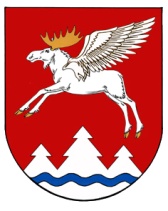 МАРИЙ ЭЛ РЕСПУБЛИКЫСЕ КУЖЕНЕРМУНИЦИПАЛ РАЙОНЫНАДМИНИСТРАЦИЙЖЕМАРИЙ ЭЛ РЕСПУБЛИКЫСЕ КУЖЕНЕРМУНИЦИПАЛ РАЙОНЫНАДМИНИСТРАЦИЙЖЕ АДМИНИСТРАЦИЯКУЖЕНЕРСКОГО МУНИЦИПАЛЬНОГО РАЙОНАРЕСПУБЛИКИ МАРИЙ ЭЛ АДМИНИСТРАЦИЯКУЖЕНЕРСКОГО МУНИЦИПАЛЬНОГО РАЙОНАРЕСПУБЛИКИ МАРИЙ ЭЛПУНЧАЛПУНЧАЛПОСТАНОВЛЕНИЕПОСТАНОВЛЕНИЕ№п/пНаименование мероприятияПериодичность и сроки проведенияОтветственный (подразделение и (или) должностные лица1.Размещение на официальном сайте органов местного самоуправления Куженерского муниципального района Республики Марий Эл перечней нормативных правовых актов, регулирующих осуществление муниципального контроля в области охраны и использования особо охраняемых природных территорий местного значения ПостоянноОтдел по управлению муниципальным имуществом и земельным ресурсами Администрации Куженерского муниципального района2.Информирование, юридических лиц, индивидуальных предпринимателей, физических лиц по вопросам соблюдения обязательных требований, установленных федеральными законами и законами Республики Марий Эл, а также муниципальными правовыми актамиПо мере необходимостиОтдел по управлению муниципальным имуществом и земельным ресурсами Администрации Куженерского муниципального района3.Обеспечение регулярного обобщения практики осуществления муниципального контроля в области охраны и использования особо охраняемых природных территорий местного значенияЕжегодноОтдел по управлению муниципальным имуществом и земельным ресурсами Администрации Куженерского муниципального района4.Объявление предостереженийПостоянно при наличии оснований, предусмотренных статьёй 49 Федерального закона от 31.07.2020 № 248-ФЗ «О государственном контроле (надзоре) и муниципальном контроле в Российской Федерации»Отдел по управлению муниципальным имуществом и земельным ресурсами Администрации Куженерского муниципального района№п/пНаименование показателяВеличина1.Удовлетворенность контролируемых лиц и их представителями консультированием100 % от числа обратившихся2.Полнота информации, размещенной на официальном сайте Администрации Куженерского района в соответствии с частью 3 статьи 46 Федерального закона от 31 июля 2021 г. № 248-ФЗ «О государственном контроле (надзоре) и муниципальном контроле в Российской Федерации»100 %